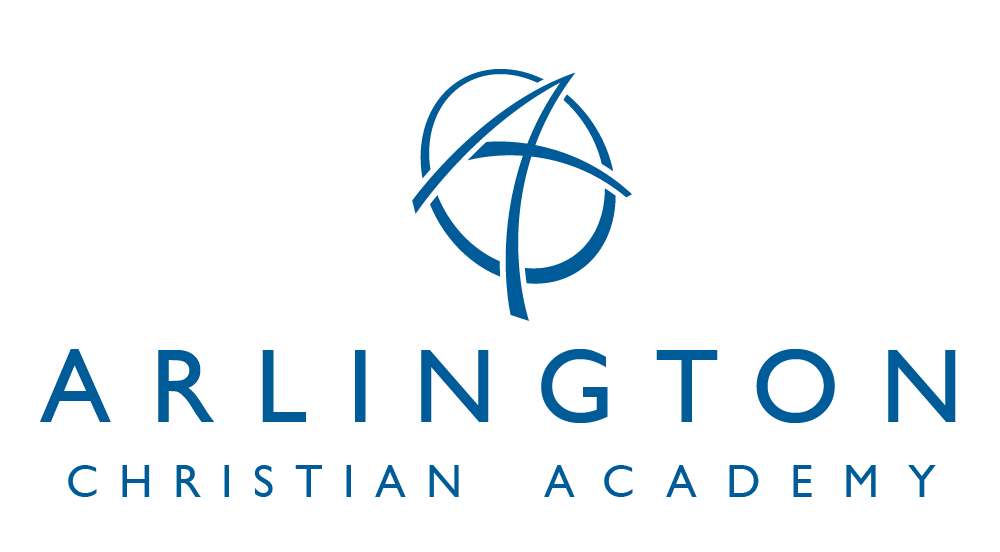 9801 Arlington Church Road * Mint Hill, NC 28227 * (704) 545-4589 * www.arlingtonacademy.orgCONFIDENTIAL PASTOR REFERENCE FORM2024-2025 SCHOOL YEARTo the Pastor:The student named below is a candidate for admission to Arlington Christian Academy.  Please complete and return this form to:  Arlington Christian Academy Admissions Office, 9801 Arlington Church Road, Mint Hill, NC 28227.Name of Applicant:  ______________________________ Candidate for Grade:  _____________To be completed by any full-time Pastor on staff: On a scale of 1-10 (10 being the highest), how well do you know the family?  ______________________________________________________________________________________________________________________________________________________What is your position at the church?    ____________________________________________________________________________________________________________________________________________________How would you evaluate the parents in the following areas:Their church relationship, attendance, and loyalty.   ________________________________________________________________________________________________________________________________________________Their personal relationship to Jesus Christ. ________________________________________________________________________________________________________________________________________________Their interest in having their child know and walk with the Lord. ________________________________________________________________________________________________________________________________________________To your knowledge, has this applicant accepted Jesus Christ as Savior?  ____________________________________________________________________________________________________________________________________________________________How do the parents/guardians support their child(ren)’s spiritual development?  ____________________________________________________________________________________________________________________________________________________________What level of involvement are the parents/guardians of the applicant(s) in your church?  ____________________________________________________________________________________________________________________________________________________________What are the first words that come to mind to describe this applicant?    ____________________________________________________________________________________________________________________________________________________________I recommend this student:  _____enthusiastically    _____strongly  _____fairly strongly  _____with reservationPastor or Associate Pastor’s Signature______________________________________________________Date  ________________________________________________________________________________Position _______________________________________  Phone   _______________________________Church ______________________________________________________________________________Address ______________________________________________ City ______ State ______  Zip_______ I/We hereby authorize release of requested information to complete the admission process at ACA.  I/We understand this to be part of my student’s application file.Signatures of Parent/Guardian: __________________________________________________________Date:  _______________________________________________________________________________Please return within one week to:Arlington Christian Academy, 9801 Arlington Church Road, Mint Hill, NC 28227Revised 11/20/2023 CS